Cette discipline s’adresse aux entreprises de l’Abitibi-Témiscamingue dont l’implication dans le milieu Rouynorandien est reconnue au niveau financier, incluant les dons en biens et services et/ou en ressources humaines. Le jury tiendra compte de la taille de l’entreprise dans son évaluation.Cet Extra est décerné à toute entreprise et organisme qui a contribué de façon significative à faire rayonner les milieux sociaux, communautaires, sportifs ou culturels de la MRC de Rouyn-Noranda. Sa participation s’est définie par sa contribution financière, ses offres en biens et en services, la réalisation d’un projet ou d’un événement. Les retombées économiques seront prises en considération. Note : téléchargez ce formulaire, complétez directement sur le documentSoyez succinct : respecter le nombre de mots ou l’espace indiqué.IDENTIFICATION DE L’ENTREPRISE                                                                 Présentez brièvement votre entreprise ; ce texte sera utilisé pour vous décrire lors de la Soirée du Gala. [50 mots] Ces informations servent seulement à classer votre entreprise dans les catégories petite-moyenne-grande entreprise Veuillez indiquer le nombre d’employés au sein de votre entrepriseQuelles sont vos plus grandes réalisations en tant que citoyen corporatif ?[500 mots]2.Quels sont vos objectifs de développement [nouveaux secteurs d’implication   et autres] au cours des trois prochaines années ?    [400 mots] Pour chacun des secteurs qui s’appliquent, veuillez indiquer la valeur de vos appuis et les organisations qui ont bénéficié de votre appui.   
4.Quelles sont les retombées totales de votre entreprise pour Rouyn-Noranda et la région de l’Abitibi — Témiscamingue ?Commentaires :      Résumez en 3 points, les raisons pour lesquelles votre entreprise mérite de recevoir le Prix Extra Engagement communautaire ? (1 000 mots maximum) 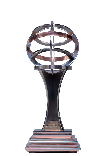 CONCOURS EXTRA 2022PRIX ENGAGEMENT COMMUNAUTAIRENom de l’entreprise (raison socialeNom de l’entreprise (raison socialeNom de l’entreprise (raison socialeNom de l’entreprise (raison socialeAnnée de fondation Adresse complète Adresse complète Adresse complète Adresse complète Adresse complète Téléphone          Site internet Principal dirigeant [nom et titre] Principal dirigeant [nom et titre] Principal dirigeant [nom et titre] Principal dirigeant [nom et titre] Principal dirigeant [nom et titre] Contact personne responsable qui dépose le dossier [nom et titre]             Courriel Contact personne responsable qui dépose le dossier [nom et titre]             Courriel Contact personne responsable qui dépose le dossier [nom et titre]             Courriel Contact personne responsable qui dépose le dossier [nom et titre]             Courriel Contact personne responsable qui dépose le dossier [nom et titre]             Courriel Chanson —  Titre                                                      interprète             Veuillez inscrire le titre d’une chanson qui représente votre entreprise qui vous accompagnera si vous faites partie des lauréats Chanson —  Titre                                                      interprète             Veuillez inscrire le titre d’une chanson qui représente votre entreprise qui vous accompagnera si vous faites partie des lauréats Chanson —  Titre                                                      interprète             Veuillez inscrire le titre d’une chanson qui représente votre entreprise qui vous accompagnera si vous faites partie des lauréats Chanson —  Titre                                                      interprète             Veuillez inscrire le titre d’une chanson qui représente votre entreprise qui vous accompagnera si vous faites partie des lauréats Chanson —  Titre                                                      interprète             Veuillez inscrire le titre d’une chanson qui représente votre entreprise qui vous accompagnera si vous faites partie des lauréats Classification de l’entreprise Moins de 200 000 $1 million à 2 millions $ 200 000 $ à 500 000 $2 millions à 5 millions $500 000 $ à 1 million $Plus de 5 millions $Secteur d’activité ServicesCommercial  Industriel Autres :      Nombre d’employés Rouyn-NorandaRouyn-NorandaRouyn-NorandaAbitibi-TémiscamingueAbitibi-TémiscamingueAbitibi-TémiscamingueTemps pleinT. partielMasse salarialeTemps pleinT. partielMasse salariale202120222023 projetéIMPLICATION DANS LE MILIEU RETOMBÉES DANS LE MILIEU Arts et cultureArts et cultureArts et cultureArts et cultureDons en argents :     $Biens et services :       $Temps :      heures/an               $ valeur         $ valeurAutres [spécifiez] :  Total $ de vos dons             $            $Organismes ayant bénéficié de votre soutien :Organismes ayant bénéficié de votre soutien :Organismes ayant bénéficié de votre soutien :Organismes ayant bénéficié de votre soutien :Éducation Éducation Éducation Éducation Dons en argents :     $Biens et services :       $Temps :      heures/an                $ valeur          $ valeurAutres [spécifiez] :  Total $ de vos dons                             $                            $Organismes ayant bénéficié de votre soutien :Organismes ayant bénéficié de votre soutien :Organismes ayant bénéficié de votre soutien :Organismes ayant bénéficié de votre soutien :Santé Santé Santé Santé Dons en argents :     $Biens et services :       $Temps :      heures/an           $ valeur     $ valeurAutres [spécifiez] :  Total $ de vos dons      $     $Organismes ayant bénéficié de votre soutien :Sports Sports Sports Sports Dons en argents :     $Biens et services :       $Temps :      heures/an           $ valeur     $ valeurAutres [spécifiez] :  Total $ de vos dons        $       $Organismes ayant bénéficié de votre soutien :Organismes ayant bénéficié de votre soutien :Organismes ayant bénéficié de votre soutien :Organismes ayant bénéficié de votre soutien :4)      5)      4)      5)      4)      5)      Autres (spécifiez) :      Autres (spécifiez) :      Autres (spécifiez) :      Autres (spécifiez) :      Dons en argents :     $Biens et services :       $Temps :      heures/an               $ valeur         $ valeurAutres (spécifiez) :  Total $ de vos dons      $     $Organismes ayant bénéficié de votre soutien :Organismes ayant bénéficié de votre soutien :Organismes ayant bénéficié de votre soutien :Organismes ayant bénéficié de votre soutien :Rouyn-NorandaAbitibi-Témiscamingue(excluant R-N)Montants alloués en dons et commandites     $     $Nombre d’heures d’implication      h      hAutre(s) (spécifiez)À VOUS L’HONNEUR !